First Mennonite Church of Christian Pastor Peter EmeryPianist – Lu Goering Worship Leader – Rita StuckySeptember 17, 2023Gathering and PraisingPreludeIntroit – Awake my Soul			             FMCC SingersWelcome					      Morning PrayerAnnouncementsCall to WorshipLeader: The work of the Creator is visible.People: Let us respond with praise.Leader: The example of Jesus is apparent.People: Let us respond with obedience.Leader: The wind of the Spirit is blowing.People: Let us respond with joy.Leader: The word of God is calling.All: Let us worship in spirit and in truth.*Hymn – “Praise The Lord, Sing Hallelujah”	             VT #95	    “All Hail the Power of Jesus’ Name”	           VT #411Scripture – Matthew 20:1-16Special Music – Marching to Zion			 FMCC Singers Receiving God’s WordSermon–“The last will be first  and the first will be last”          Pastor Pete EmeryMoment for MeditationSharing with One AnotherSharing Joys and Prayer RequestsPrayer of the Church  Going in God’s Name*Sending Song – “Blest Be the Tie that Binds”          FMCC Singers*BenedictionPostlude *Those who are able are invited to standPastor Pete EmeryPastor Pete’s email:  fmcc.pastorpete@gmail.comPastor Pete’s Cell Phone:  785-577-1447Pastor’s office Hours:  Monday-Friday 9:00 am-3:00 pmStudy Phone 620-345-8766Church Secretary:  Lurline WiensLurline’s phone number:  620-345-6657Lurline’s email:  fmcc.secretary1@gmail.comOffice hours:  Tues. 1:00-4:30PM, Thurs-Fri. 8:30AM-11:30amChurch Phone:  620-345-2546Church Website:  www.fmccmoundridge.org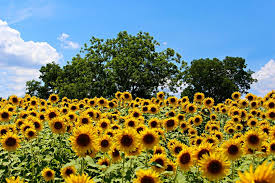 First Mennonite Church of ChristianMoundridge, KSA Welcoming Community of Christians for PeaceSeptember 17, 2023PRAYER PLACES/JOYOUS JOURNEYSPray for all the flood victims in Libya.Pray for all of those affected by the earthquake in Morocco.As Hurricane Lee hit parts of the east coast, help those in the path of Lee.Randy Stucky fell.  Pray for his healing.Pray for Ferd Wiens, as he waits on another test to decide on action needed for his bad heart valve.HAPPY BIRTHDAY to JR Wedel.  He is celebrating his 76th birthday today.“Christ before us, Christ under our feet.  Christ within us, Christ over us, let all around us be Christ”If you have prayer requests or items of joy, contact one of the Care Team members so we can add those requests as needed.  Members are:  Pat Krehbiel, Dwight Goering or Cheri Kaufman.OpportunitiesToday: 9:30:  Sunday School             10:30:  Worship ServiceSeptember 20:  Worship Team, 9:30September 24:  Dave Fulton brings the MessageSeptember 27:  Deacons, 1:30 pm		   Church Board, 7:30 pmOctober 1:  World Communion DayOctober 8:  Tami Lundgren will give the sermonSunday, September 24:  Pianist – Delonna Barnett, Worship Leader – Pat Krehbiel, Speaker – Dave Fulton Nonviolence is not a garment to be put on and off at will.  Its seat is in the heart, and it must be an inseparable part of our very being.
                                                                                       - GandhiAnnouncements  Thank you for the cards, prayers and hugs showing your love and concern following my brother’s illness and death.  My church family is awesome.  Lu GoeringThe Associated Ministries Annual Report Is posted on the south bulletin board.  If you would like a copy to take home and look at, let Lurline know and she will make you a copy.Wheat planting means fall is here.  The second happening of the 150th celebration of the Swiss Volhynian Mennonites coming to the U.S. in 1874 is a Planting Turkey Red Wheat with Horses event just west of the Moundridge Museum on Saturday, September 30, 2023.   Three teams of horses will show up to work the planting project starting at 8:30 a.m. and an old tractor will deliver the wheat to the drills. Drinks will be available. The Moundridge Museum will be open to visitors, and the Farmers Market will have plenty of produce to sell.  Thank you to Darrel Schrag, Glen Goering, Keith Goering, Russ Stucky, and Nathan Stucky for making all the arrangements.  We all don’t have a team of horses in our backyard, so seeing those big work horses is astonishing; the kids especially find them awesome.Come and see.Open to new participants:  Healing & Hope, a confidential group of women supporting each other after experiencing betrayal trauma (a spouse or partner’s use of pornography, affair, or sexual addiction). Bimonthly meetings are held via Zoom and will begin again in mid-October. This group is hosted by First Mennonite Church of Newton and facilitated by Audrey Ratzlaff, M.Div. Contact Audrey at aaratzlaff@yahoo.com or 316-619-4580 for more information.Everence® will hold an informative Social Security and retirement income workshop on Thursday, Sept. 28, starting at 6:30 p.m. Topics will include, Social Security strategies, including when to begin taking benefits, risks that can impact your retirement savings plus strategies to help your income last throughout retirement. There will also be plenty of time for questions. The in-person workshop will be at the Everence office: 3179 N. Main St. Suite 1B, North Newton, KS.  Information will be presented by staff from the Everence offices in Central Kansas.  To register contact Everence at 316-283-3800, 877-467-7294 or central.kansas@everence.com.  Securities offered through Concourse Financial Group Securities, Inc., Member FINRA/SIPC. Investments and other products are not NCUA or otherwise federally insured, may involve loss of principal and have no credit union guarantee.  Products and services offered through Everence Trust Company and other Everence entities are independent of and are not guaranteed or endorsed by Concourse Financial Group Securities, or its affiliates.The Camp Mennoscah 75th Anniversary Kick-Off event will be held on September 24 at Camp! The day will be filled with
Fun Family ActivitiesCamp Corporation Annual MeetingSpike Ball TournamentStorytellingMusicand, for the first time ever -    The Camp Mennoscah Talent/No Talent Show!An evening of live entertainment on the banks of the Ninnescah! Enter your talent or your “talent,” wow the audience, and win prizes. All ages welcome!   Or….Bring your cash or checkbook to “vote” for your favorite acts. The act that generates the most money wins! All money collected will be considered a donation to Camp Mennoscah’s M&M Project!Be sure to let us know if you plan to attend and if you have an act to enter - remember, all ages and talent levels welcome!  Check Camp Mennoscah’s website at www.campmennoscah.org or Camp’s Facebook page for more information. Your church may be able to provide a registration/entry form as well.Sunday, September 24 at Camp Mennoscah1-5:00 PM   Opening Event & Fun Family Activities4 PM  Music5:00  Dinner - Burgers, Brats, Hot Dogs on the grill6:00  Annual Meeting7:00  Talent/No Talent ShowBethel & Hesston College announcements are on the South Bulletin Board.